VORNAME : ___________________       NACHNAME: ______________NOTE :         ____________________Welche Fächer hat Melina  in der 2. Klasse?  Schreib auf !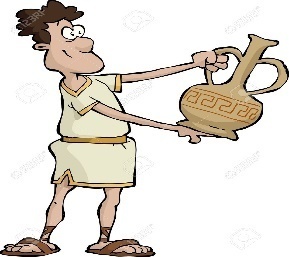 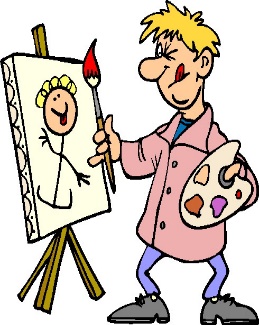 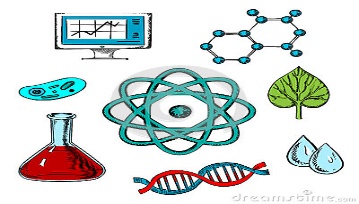 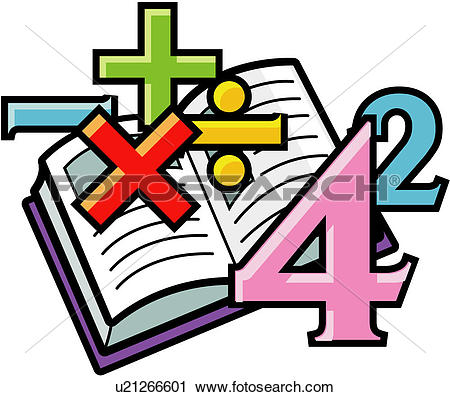 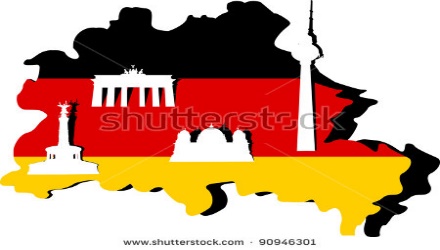 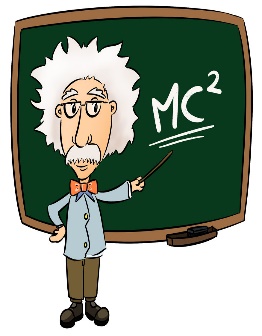 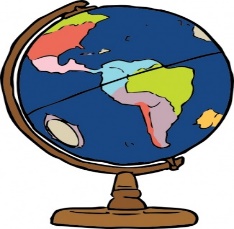 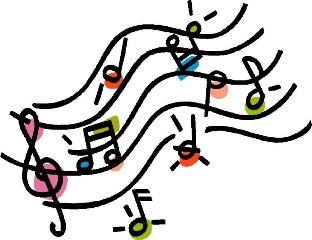 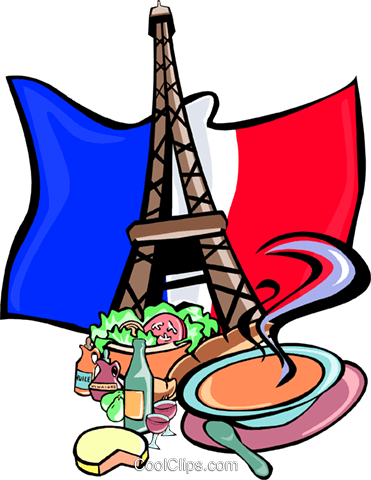 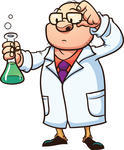 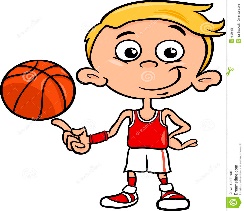 